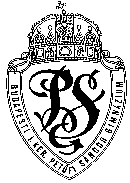 2021GólyatáborJelentkezési lapA szervezéshez feltétlenül szükséges adatok:A tanuló neve, osztálya:A tanuló lakcíme, telefonszáma:Szülő neve, elérhetősége (cím, mobil telefon):A tanuló diákigazolvány száma: A tanuló oktatási azonosító száma:A tanuló TAJ száma:Megjegyzés.  A tanulók adatait illetékteleneknek nem szolgáltatjuk ki, viszont a szervezéskor „mindenre” gondolni kell (csoportos vasúti kedvezmény, esetleges betegség stb.)